   РАСПОРЯЖЕНИЕ                                                JАКААНОб утверждении перечня мест для размещения печатных предвыборных агитационных материаловпо выборам Главы и депутатов Республики Алтайна территории Черноануйского сельского поселения       В связи с проведением выборов 8 сентября 2019 года Главы и депутатов Республики Алтай, руководствуясь Федеральным законом «Об  основных  гарантиях избирательных  прав  и права  на участие  в  референдуме  граждан  Российской Федерации»  от  12.06.2002  №  67-ФЗ,  с  целью  обеспечения  всем зарегистрированным кандидатам проведения агитации,  создания условий для получения избирателями информации о кандидатах и их программах:1. Утвердить перечень мест для размещения предвыборных агитационных материалов по выборам Главы и депутатов Республики Алтай на территории Черноануйского сельского поселения, согласно нормативных правовых актов, принятых Черноануйским сельским поселением (Приложение № 1). 2. Запретить вывешивание предвыборных агитационных материалов напамятниках, обелисках, зданиях, сооружениях и в помещениях, имеющихисторическую, культурную или архитектурную ценность, а также в зданиях,которых размещены избирательные комиссии, в помещениях голосования и на расстоянии менее 50 метров от входа в них.3. Обнародовать настоящее распоряжение в информационном стенде Черноануйского сельского поселения и разместить на официальном сайте Администрации Черноануйского сельского поселения  в информационно-телекоммуникационной сети общего пользования «Интернет». Глава Черноануйского сельского поселения:                             Т.А.АкатьеваПриложение № 1 К Распоряжению Главы Черноануйского сельского поселения от 24.07.2019 г.  за №45 На избирательном участке № 147:информационный стенд около сельской администрации МО Черноануйское сельское поселение по ул.Центральная, 8/1; информационный стенд около здания отделения почтовой связи с.Черный Ануй по ул.Центральная, 24.На избирательном участке № 148: информационный стенд около сельского клуба с.Каракол по ул. Центральная, 11;На избирательном участке № 149:информационный стенд около Туратинского фельдшерского акушерского пункта по ул. Конторская, 8 А;информационный стенд около магазина ИП Умербекова А.В. по ул. Елеусова, 40.РЕСПУБЛИКА АЛТАЙ АДМИНИСТРАЦИЯ ЧЕРНОАНУЙСКОГО СЕЛЬСКОГО ПОСЕЛЕНИЯ УСТЬ-КАНСКОГО РАЙОНА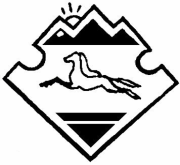 АЛТАЙ РЕСПУБЛИКАНЫҤКАН-ООЗЫ АЙМАКТАЧАРГЫООЗЫНДАГЫ JУРТJЕЕЗЕНИҤ JУРТ АДМИНИСТРАЦИЯЗЫ              24 июля 2019 года                                                           № 45